HAFTAKutsal KitapYazılı ve SözlüSina dağında hem yazılı hem de sözlü edebiyatı Musa aldı.Geleneksel olarak Hz. Musa 13 nüsha yazdı İsrailoğullarının 12 kabilesinin her biri için birer tane ve bir tane de Ahit Sandığına. Yazılı Tora TANAH Tora (Tevrat), Neviim, KetuviimTora 5 kitap İbranice humaş, Arapça el-esfaru’l-hamse, Yunanca pentateukhos 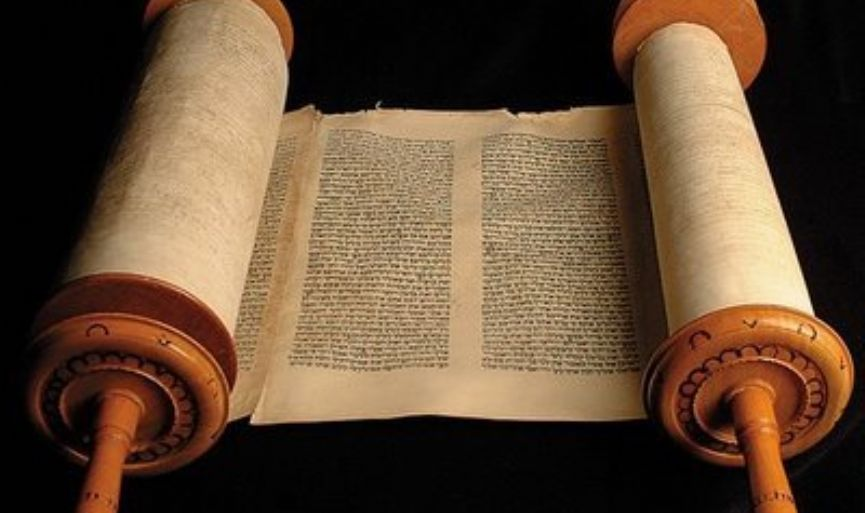 Yaratılış, Mısır’dan Çıkış, Levililer, Sayılar, TesniyeNeviim 8 kitap. Musa’dan sonraki peygamberlerKetuviim 11 kitap. Tora metinlerini yazıya geçirmekle görevli kişiler Sofer.Sözlü Tora. Talmud iki bölüm Mişna ve Gemera Musa, Yeşu…din adamları.. Yahuda haNasi (MS 190-200) Mişna Tora yorumları, açıklamalar, şerhler. Gemera Mişna’nın geniş açıklaması ve yorumu Toplamı TALMUDKudüs Talmudu MS 4. YüzyılBabil Talmudu MS 7. YüzyılZohar Mistik gelenek Aramice Tanah’ın ilk 5 kitabının mistik yorumuMidraş Tevrat’ın ahlaki ve tasavvufi yorumu.PeygamberTanrı’nın iradesini bildirmek için aracı Tanah’ın bir bölümü Neviim 55 peygamber 5’i kadın Son peygamber MalakiDavud ve Süleyman kralAhiretKarmaşık Tevrat hatta Tanah’ta (münferit işaretler) yokİşaya 26:9 “Senin ölülerin dirilecekler”Daniel 12:2 “Yeryüzü toprağ ında uyuyanların birçoğu uyanacak.”Şoel-Şeol??: İyi yada kötü bütün insanların gidecekleri yer olan ölüler alemine verilen addır.Gehinom cehennem, Aden cennetCennet, cehennem vb. hakkında emirler Talmud’da yer alır.Ferisiler Ahiret var, Saddukiler Ahiret yok MesihBabil Sürgünü sonrası ortaya çıktı.Meşiah. Yağlanmış (Davud ve Saul yağlanarak tahta çıkmış)Davud soyundan yabancıların boyunduruğundan kurtaracak Mabet tekrar inşa edilecek. Bütün insanlara hükmedecek. Hükümranlığından sonra dünya hayatının sona ermesi.İnsanların diriltilmesi, ceza ve mükafat onun hükümdarlığının ardından gelen bin yıllık süreçten sonra gerçekleşecek. İbn Meymun: “ Mesih gelecek, geciktiği halde yine de beklerim.”Kabala12.-13. Yüzyıldan itibaren Kabul etmek Mistik gelenek Yahudi mistisizmi Tanrı dünyayı sözle yarattı her şeyin yüzeyinin altı Mesih ve gelecek kehaneti